63rd EQuiP Assembly MeetingZagreb, 22-23 September 2023.Program Venue:  Croatian Institute for Brain Research, School of Medicine, University of Zagreb 
Šalata 12, 10000 Zagreb, CroatiaCorrespondence on the EQuiP meeting to zlata.ozvacic@mef.hrGeneral EQuiP correspondence to equip@qualityfamilymedicine.eu Friday, September 22, 2023.Saturday, September 23, 2023.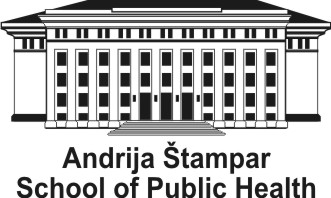 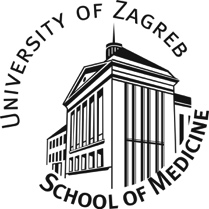 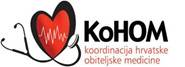 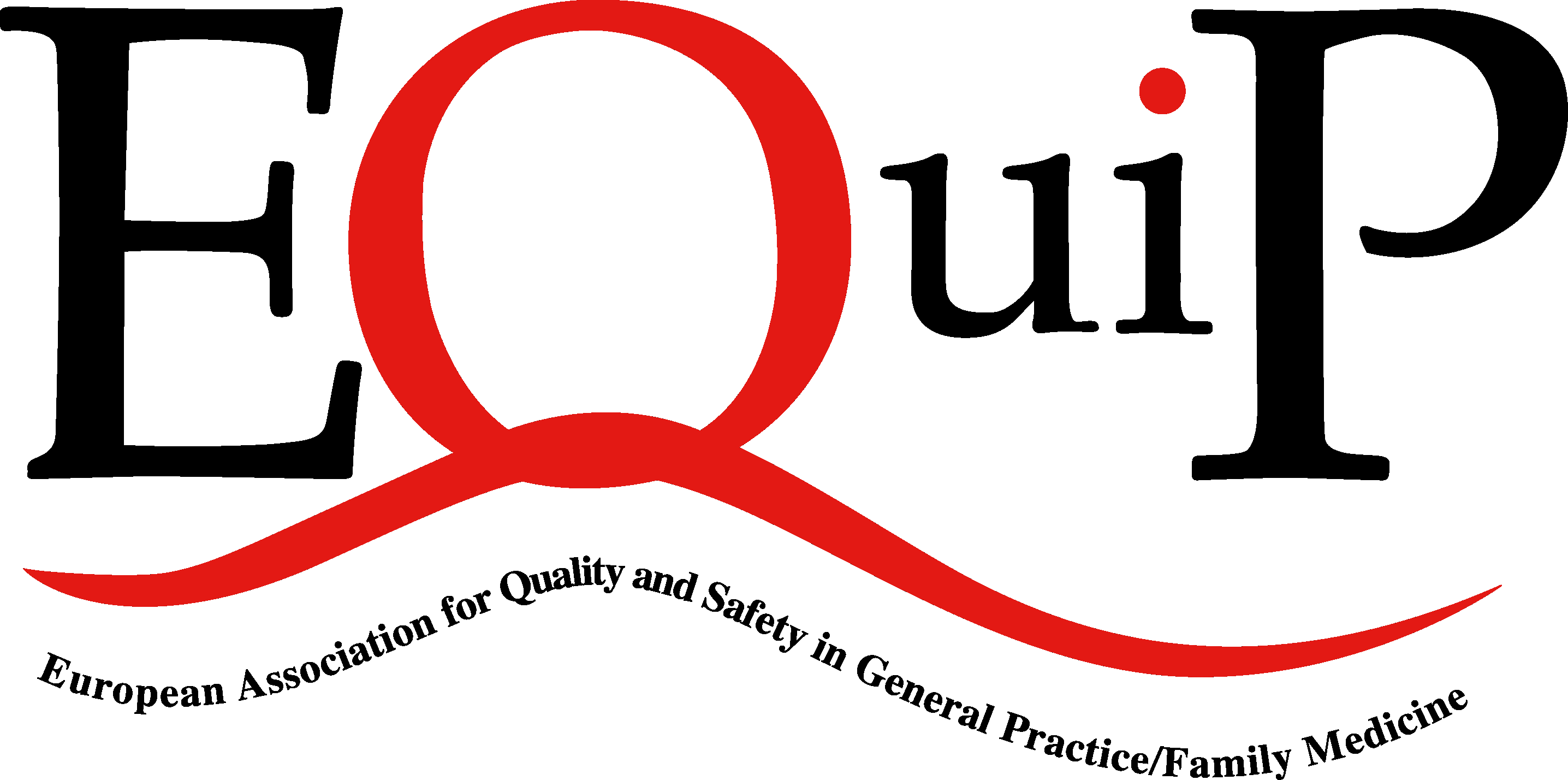 08.30-09.00Informal gathering as members arriveInformal gathering as members arriveInformal gathering as members arriveRoom 1 Ground Floor09.00-09.30Opening of the meeting. Welcome to new membersOpening of the meeting. Welcome to new membersOpening of the meeting. Welcome to new membersAndrée, Piet, Dorien, Ulrik, José MiguelRepresentatives ofUniversity of ZagrebSchool of Medicine Andrée, Piet, Dorien, Ulrik, José MiguelRepresentatives ofUniversity of ZagrebSchool of Medicine Room 1 Ground floor09.30-10.30Executive Board report2023 Dublin minutes for approvalFinanceWebsite, newsletter, membershipConstitution WONCA Europe EB reportWONCA WORLD WP QPS reportWONCA WORLD EB reportEGPRN reportOther Networks and Organisations EQuiP Bursary from WONCA EuropeExecutive Board report2023 Dublin minutes for approvalFinanceWebsite, newsletter, membershipConstitution WONCA Europe EB reportWONCA WORLD WP QPS reportWONCA WORLD EB reportEGPRN reportOther Networks and Organisations EQuiP Bursary from WONCA EuropeExecutive Board report2023 Dublin minutes for approvalFinanceWebsite, newsletter, membershipConstitution WONCA Europe EB reportWONCA WORLD WP QPS reportWONCA WORLD EB reportEGPRN reportOther Networks and Organisations EQuiP Bursary from WONCA EuropeAndrée 
Ulrik 
José, AndréeAndréeJosé Miguel, ZalikaJosé Miguel, M PilarMaria PilarGorankaAndréeAndrée 
Ulrik 
José, AndréeAndréeJosé Miguel, ZalikaJosé Miguel, M PilarMaria PilarGorankaAndréeRoom 1 Ground floor10.30 – 11.30EQuiP Events updatesSummer Schools future modelsWONCA Brussels 2023 reportComing meetings and conferences:WONCA Dublin 2024EQuiP Spring Conferences:
Ghent 2024, Linz 2025, Krakow 2026EQuiP Events updatesSummer Schools future modelsWONCA Brussels 2023 reportComing meetings and conferences:WONCA Dublin 2024EQuiP Spring Conferences:
Ghent 2024, Linz 2025, Krakow 2026EQuiP Events updatesSummer Schools future modelsWONCA Brussels 2023 reportComing meetings and conferences:WONCA Dublin 2024EQuiP Spring Conferences:
Ghent 2024, Linz 2025, Krakow 2026HectorAndréePietErikaKrzysztofEQuiPHectorAndréePietErikaKrzysztofEQuiPRoom 1 Ground floor11.30-12.00Coffee and teaCoffee and teaCoffee and teaGround floor12.00-13.0012.00-13.00PLEASE ALL SUBMIT DRAFT REPORTS & PROPOSALS IN ADVANCE.Plenary Session on existing and new Projects and Working Groups (WGs): Collaborations, Teamwork, Leadership, Aims, Outputs and Communications.AGENDA: Agree Current Status of Projects and WGs: Quality & Safety aspects of: Transitions in care; Digital Health & Digital Communications, IT, AI, Telemedicine; Planetary health, One health and Sustainable Healthcare;
Professional Health and Wellbeing; Person-Centered PC; PRICOV-19 Study; Equity; Teaching Quality; Structured Small Group CPD; Patient Safety; Measuring Quality & Quality Indicators in PC; Meso Level Quality; others.EQuiPEQuiPRoom 1Ground floorRoom 1Ground floor13.00 – 14.0013.00 – 14.00Lunch. Group Photograph.Student restaurantStudent restaurantSchool of Medicine, Šalata 3School of Medicine, Šalata 314.00-15.0014.00-15.00Group Work Session #1Option for up to 4 WGs / ProjectsGroupsGroupsRoom 1Comput.roomLibraryClub roomRoom 1Comput.roomLibraryClub room15.00-15.3015.00-15.30Coffee and teaGround floorGround floor15.30 – 16.3015.30 – 16.30Group Work Session #2Option for up to 4 WGs / Projects
Groups
GroupsRoom 1Comput.roomLibraryClub roomRoom 1Comput.roomLibraryClub room16.30 – 17.0016.30 – 17.00Group Work Sum Up #1#2EQuiPEQuiPRoom 1 
Ground floor Room 1 
Ground floor 17.00 – 17.3017.00 – 17.30Coffee and teaGround floorGround floor18.3018.30Meeting point: xxxWalk to the Museum of chocolate20.00  20.00  Gala dinner at the restaurant in Zagreb09.00 – 09.15Summary of Day 1 and aims for Day 2AndréeRoom 1 
Ground floor09.15 – 10.15Group Work Session #3Option for up to 4 WGs / Projects
GroupsRoom 1Comput.roomLibraryClub room10.15 – 10.30Group Work Sum Up #3 + #1#2EQuiPRoom 1 Ground floor10.30-11.00Coffee and teaGround floor11.00 – 12.0012.00 – 12.30EQuiP Events Planning EQUIP Ghent April 2024WONCA Dublin September 2024 
Workshops, papers and posters:  proposals and plansEQuiPRoom 1 Ground floor 12.30 – 13.00Conclusion, evaluations and goodbyesSum up and Follow-up actions Andrée, Piet, Dorien, Ulrik, José MiguelRoom 1 Ground floor13.00-13.30LunchStudent restaurant, School of Medicine, Šalata 314.00 Guided walk through centre of Zagreb 